URGENT TO MEET DEADLINETo:		Lynn Bush, Schools Team, From:		Laura Burkitt, Gosforth AcademyTel:		0191 2559107		Date:		6 September 2019Please include the following advert in the Weekly City Jobs Bulletin and North East Jobs (online only) ASAPPlease confirm receipt of this request to Laura Burkitt and if you have any further queries please do not hesitate to contact me. Thank you 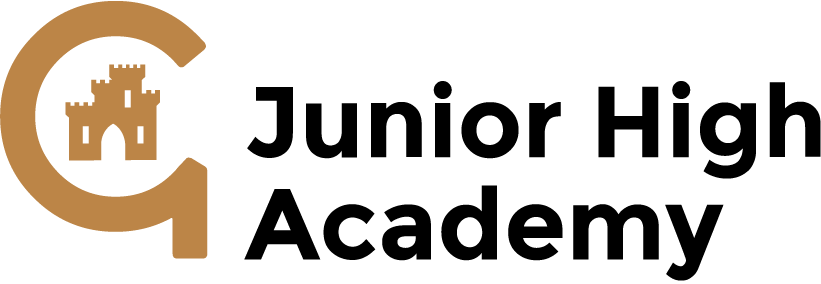 Gosforth Federated Academies – Principal: Hugh Robinson GOSFORTH JUNIOR HIGH ACADEMY
 Regent Avenue, Gosforth Newcastle upon Tyne NE3 1EE MIDDAY SUPERVISORS GOSFORTH JUNIOR HIGH ACADEMYStart date: ASAP
Contract type: 10 hours per week term time only, (11:30 – 13:30)
Contract term: Casual
Salary: Grade N2 plus leave allowance = £11.67 per hourCome to work in a thriving community. Gosforth Federated Academies is comprised of four schools (Gosforth Academy, North Gosforth Academy, Jesmond Park Academy and Gosforth Junior High Academy) committed to providing a superb education for pupils from Year 5 through to Year 13. Gosforth Junior High Academy is a highly successful school rated as ‘outstanding’ by Ofsted. Links with schools across the Gosforth pyramid are strong, allowing potential for the sharing of practice and pedagogy across all phases.You will join a team of experienced supervisors under the guidance of a senior supervisor. You will be required to supervise students during the lunch period in the dining hall and other social areas which may be inside and outside. This will include managing student behaviour in line with the school’s policies and procedures.What we need:Someone comfortable and/or with experience of working in a school environmentAn effective team playerWe can offer you: An opportunity to work with highly-skilled professionalsEnthusiastic and motivated studentsA school with its community at heartLow-cost membership to an on-site gym and excellent sports facilitiesWe are committed to safeguarding and promoting the welfare of children and young people. The successful applicant will be required to obtain an Enhanced Certificate of Disclosure from the DBS service.This post attracts the Newcastle Living Wage Supplement. In addition to the hourly rate, this post will receive the Newcastle Living Wage supplement to bring the hourly rate up to a minimum of £9.18 per hour.If you hold the skills and experience we’re looking for, we’d love to hear from you!If you have any queries please email hr@ga.newcastle.sch.uk .  Alternatively visit our website www.gosforthacademy.org.uk .  Completed application forms to be returned to Mr Hugh Robinson, Principal, Gosforth Academy, Knightsbridge, Great North Road, Gosforth, NE3 2JH Closing date is 12pm on Thursday 19 September 2019